Joseph Joachim BerthelotMay 21, 1923 – August 27, 1984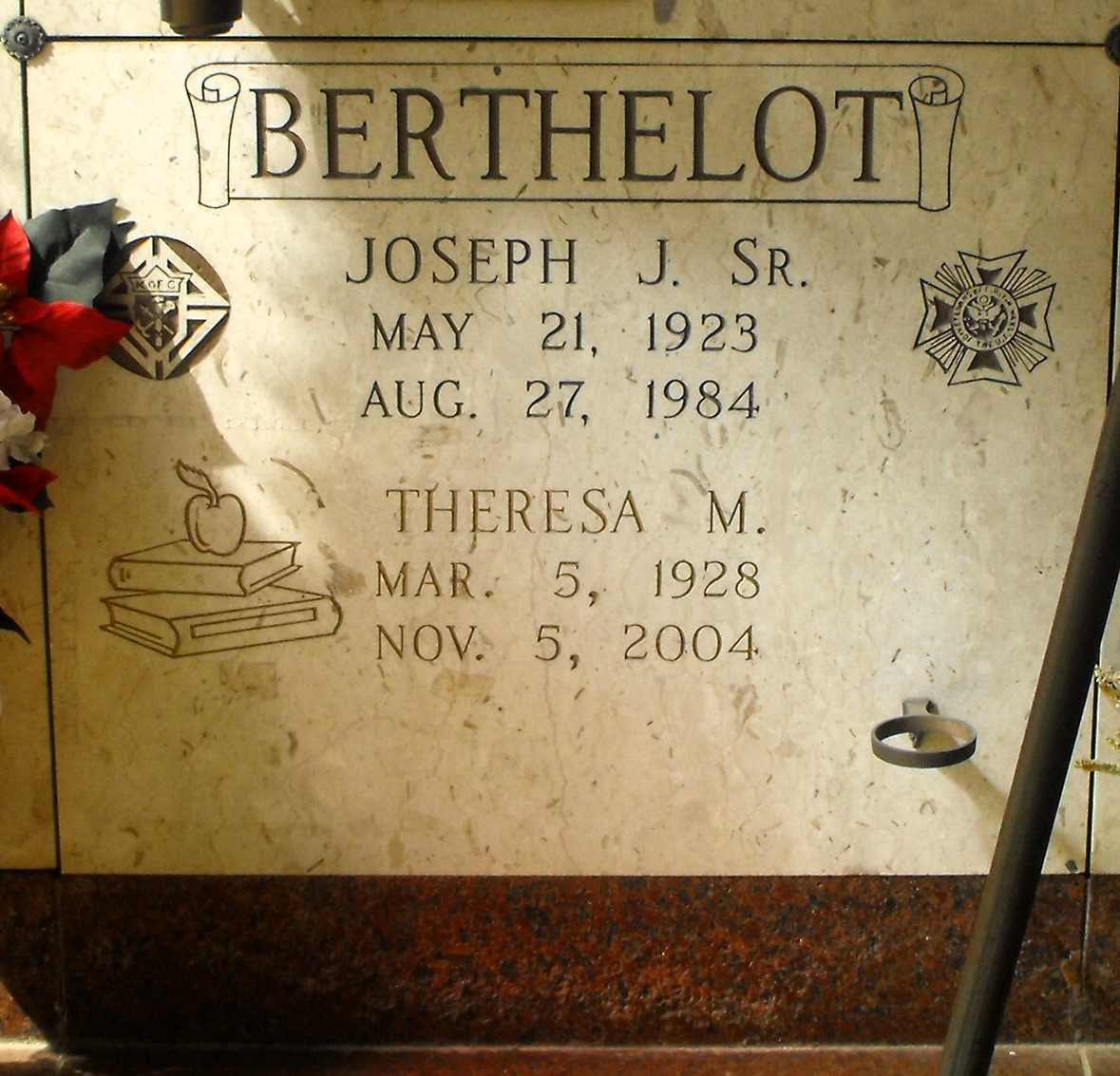 Photo by Mary Agnes HammettBERTHELOT, JOSEPH JOACHIUM, SR.Died Monday, Aug. 27, 1984, at 3:45 p.m. in Lutcher.  He was 61, a resident of Gramercy and native of Paulina.  Visiting at Alexander Funeral Home, 107 Jefferson Hwy., Lutcher, 4 to 10 p.m. Wednesday and 8 to 9:50 a.m. Thursday.  Religious services at Sacred Heart Catholic Church, Gramercy, at 10 a.m. Thursday.  Entombment in church mausoleum.  Survived by wife, Theresa Millet Berthelot, Gramercy; three daughters, Adele, Elisca and Theresa Berthelot, all of Gramercy; two sons, Sidney and Joseph Berthelot Jr., both of Gramercy; two sisters, Antoinette B. Perret and Gertrude B. Bossier; and a brother, Pershing Berthelot Sr.  Preceded in death by parents, Libeau and Elisca Berthelot; two brothers, Antoine and Raoul Berthelot.  Honorary pallbearers are employees of Colonial Sugar Company.  He was a member of Arch Bishop Blenk General Assembly 4th Degree, Knights of Columbus Council 1817, Gramercy; VFW 5852.  He was past president of Chanel School Board; and past alderman and mayor pro-tem of Gramercy.
Morning Advocate, Baton Rouge, LouisianaWednesday August 29, 1984, p. 6-B